lMADONAS NOVADA PAŠVALDĪBA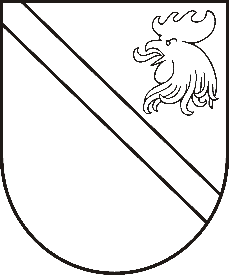 Reģ. Nr. 90000054572Saieta laukums 1, Madona, Madonas novads, LV-4801 t. 64860090, e-pasts: pasts@madona.lv ___________________________________________________________________________MADONAS NOVADA PAŠVALDĪBAS DOMESLĒMUMSMadonā2021.gada 16.februārī								             Nr.52									       (protokols Nr.4, 1.p.)Par saistošajiem noteikumiem Nr.5 “Grozījumi 31.10.2018. saistošajos noteikumos Nr. 16 “Par materiālās palīdzības pabalstiem Madonas novadā””Madonas novada pašvaldības sniegto materiālās palīdzības pabalstu veidus, to apmēru un saņemšanas kārtību šobrīd nosaka Madonas novada pašvaldības 31.10.2018. saistošie noteikumi Nr. 16 “Par materiālās palīdzības pabalstiem Madonas novadā”. Sociālo un veselības jautājumu komitejas 2020. gada 15. septembra sēdē tika nolemts, ņemot vērā pašvaldības finansiālās iespējas, atbalstīt 1991. gada Barikāžu dalībniekus finansiāli, apmaksājot veselības pakalpojumus līdz EUR 50,00 gadā. Pēdējā gada laikā ir palielinājušās apbedīšanas pakalpojumu izmaksas, tāpēc būtu nepieciešams palielināt pabalstu apbedīšanas pakalpojumu apmaksai. Gada laikā ir palielinājies pabalsta mājokļa pielāgošanai skaits un apmērs. Veicot tirgus izpēti un iesniedzot vismaz trīs pretendentu piedāvājumus, būtu iespēja izvēlēties klientam izdevīgāko un lētāko pakalpojuma sniedzēju vides pielāgošanas veikšanai, tāpēc ir ierosinājums papildināt saistošo noteikumu punktu. Ņemot vērā iepriekš minēto, Madonas novada pašvaldības Sociālais dienests ir izstrādājis saistošo noteikumu Nr. 16 “Par materiālās palīdzības pabalstiem Madonas novadā” grozījumu projektu. Pamatojoties uz likuma “Par  pašvaldībām” 14. pantu, 43. panta trešo daļu un likuma “Par 1991. gada barikāžu dalībnieka statusu” 4. pantu, ņemot vērā 10.02.201. Sociālo un veselības jautājumu komitejas un 16.02.2021. Finanšu un attīstības komitejas atzinumu, atklāti balsojot: PAR - 16 (Agris Lungevičs, Aleksandrs Šrubs, Andrejs Ceļapīters, Andris Dombrovskis, Andris Sakne, Antra Gotlaufa, Artūrs Čačka, Artūrs Grandāns, Gatis Teilis, Gunārs Ikaunieks, Inese Strode, Ivars Miķelsons, Kaspars Udrass, Rihards Saulītis, Valda Kļaviņa, Zigfrīds Gora), PRET – NAV, ATTURAS - NAV, Madonas novada pašvaldības dome NOLEMJ:Apstiprināt saistošos noteikumus Nr.5 “Grozījumi 31.10.2018. saistošajos noteikumos Nr. 16 “Par materiālās palīdzības pabalstiem Madonas novadā””.Uzdot lietvedības nodaļai saistošos noteikumus triju darba dienu laikā pēc to parakstīšanas nosūtīt atzinuma sniegšanai Vides aizsardzības un reģionālās attīstības ministrijai.Informācijas tehnoloģiju nodaļai publicēt saistošos noteikumus pašvaldības mājas lapā un internetā.Noteikt, ka saistošie noteikumi stājas spēkā nākamajā dienā pēc to publicēšanas informatīvajā izdevumā “Madonas Novada Vēstnesis”.Pielikumā: Saistošie noteikumi Nr.5 “Grozījumi 31.10.2018. saistošajos noteikumos Nr. 16 “Par materiālās palīdzības pabalstiem Madonas novadā”” un paskaidrojuma raksts.Domes priekšsēdētājs								          A.LungevičsRadžēle 26105030